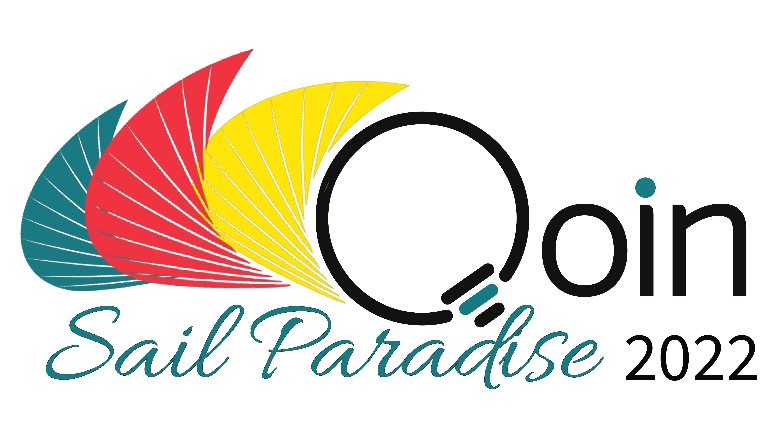 DIVISIONAL STARTING ORDER FOR DAY 2 (TUESDAY)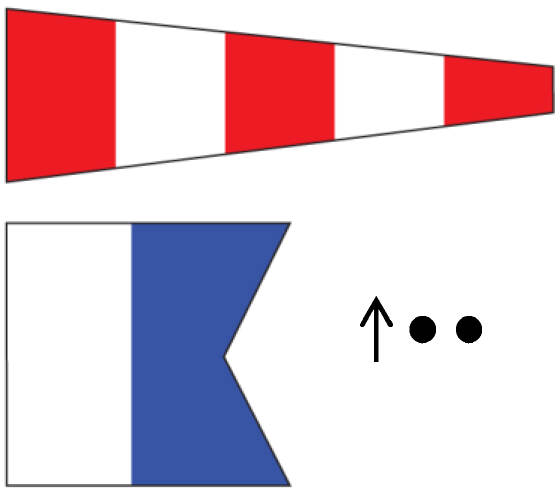 AP over A Races not started are postponed. No more racing today.Due to the Gale warning issued by the Bureau of Meteorology for the racing area there will be no racing today.